Ihr Ansprechpartner: Dirk Rott, Leiter Marketing	05.06.2020Presseinformation WP2006:   Displays im EdelstahlgehäuseBilder und Texte sind für die Veröffentlichung in der Fachpresse (Print und Online) freigegeben. Bitte senden Sie uns nach der Veröffentlichung ein Belegexemplar zu. Herzlichen Dank für Ihre Bemühungen im Voraus.__________________________________________________________________________Erweiterung der ViTAM-Serie um DisplaysDisplays im EdelstahlgehäuseDisplays für anspruchsvolle UmgebungsbedingungenAls ideale Ergänzung zu den Panel-PC der ViTAM-Serie überzeugen nun auch die ViTAM-Displays durch ein modernes, lüfterloses Edelstahldesign mit erstklassiger Verarbeitungsqualität. Die zu den IPC optisch identische Front ermöglicht eine nahtlose Integration in das Bedienkonzept der ViTAM-Serie. Aufgrund ihres geschlossenen Gehäuses und der rahmenbündigen Ausführung sind diese Displays hervorragend gegen Verunreinigungen geschützt und können sehr einfach gründlich gereinigt werden. Es stehen unterschiedliche Optionen zur Verfügung, wie z. B. projiziert-kapazitiver Touch mit Multi-Touch-Support, Optical Bonding oder High-Brightness für den Outdoor-Einsatz. Damit sind diese Displays in sehr vielen Anwendungen einzusetzen.Mehr Informationen: https://www.wachendorff-prozesstechnik.de/industrie-display-touch-vitam-serie/Bildmaterial (Wachendorff Prozesstechnik):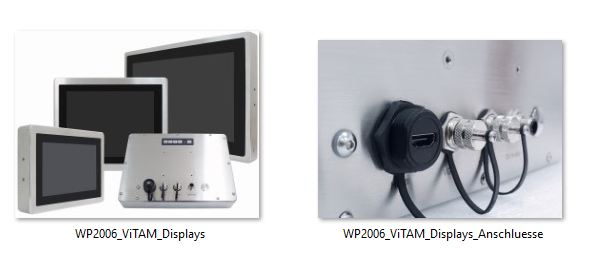 